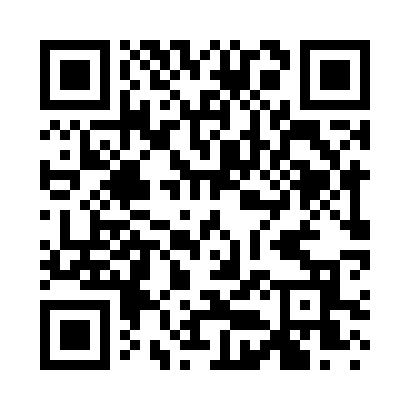 Prayer times for Coyoteville, California, USAWed 1 May 2024 - Fri 31 May 2024High Latitude Method: Angle Based RulePrayer Calculation Method: Islamic Society of North AmericaAsar Calculation Method: ShafiPrayer times provided by https://www.salahtimes.comDateDayFajrSunriseDhuhrAsrMaghribIsha1Wed4:436:051:004:497:559:172Thu4:426:041:004:497:569:183Fri4:406:021:004:497:579:204Sat4:396:0112:594:497:589:215Sun4:376:0012:594:497:599:226Mon4:365:5912:594:508:009:237Tue4:355:5812:594:508:019:258Wed4:335:5712:594:508:029:269Thu4:325:5612:594:508:039:2710Fri4:315:5512:594:518:049:2811Sat4:295:5412:594:518:059:3012Sun4:285:5312:594:518:069:3113Mon4:275:5212:594:518:069:3214Tue4:255:5112:594:518:079:3315Wed4:245:5012:594:528:089:3516Thu4:235:5012:594:528:099:3617Fri4:225:4912:594:528:109:3718Sat4:215:4812:594:528:119:3819Sun4:205:4712:594:528:129:3920Mon4:195:4712:594:538:139:4121Tue4:185:4612:594:538:139:4222Wed4:175:451:004:538:149:4323Thu4:165:451:004:538:159:4424Fri4:155:441:004:548:169:4525Sat4:145:431:004:548:179:4626Sun4:135:431:004:548:179:4727Mon4:125:421:004:548:189:4828Tue4:115:421:004:558:199:4929Wed4:115:411:004:558:209:5030Thu4:105:411:004:558:209:5131Fri4:095:401:014:558:219:52